VERKSAMHETSBERÄTTELSESKÅNES SKYTTESPORTFÖRBUNDGEVÄRSSEKTIONEN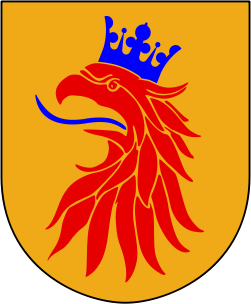 2022Verksamhetsberättelse Gevärssektionen,
Skånes Skyttesportförbund, 2022Ordförandens summering av verksamhetsåretGevärssektionens styrelse får härmed lämna följande berättelse över verksamheten 2022.Styrelsen har under verksamhetsåret sammanträtt vid 5 tillfällen. Sektionens olika grengrupper har utöver detta haft ett antal arbetsmöten där respektive grens specifika frågor planerats och behandlats. Sektionens representant till SDF huvudstyrelsen har under året varit Lars Lennartsson.Styrelsen har haft följande sammansättning under året:Ordförande			Fredrik Löfvander 	Kävlinge/Dagstorp-Lilla Harrie Ledamot			Bengt Hansson	BromöllaLedamot			Patrik Andersson	BromöllaGrenledare 10m-Luftgevär		Jan Lindgren		SjöboGrenledare 50m-Korthåll		Erik Lindberg	Dagstorp-Lilla HarrieGrenledare 300m-Gevär 6,5	Lennart Albinsson 	ÖssjöGrenledare Kpist-Ak4		Lars Lennartsson 	LöderupGrenledare Utbildning		VakantGrenledare Ungdom		Bo Högberg	HöörValberedning		Tobias Mossberg	Löberöd			Richard Nilsson	Skurup			Göran Carlsson	Össjö, sammankallandeEfter ett par år med Corona-pandemi släppte restriktionerna lagom till sportlovet. Flertalet föreningar har haft det tufft med att både behålla och rekrytera skyttar under pandemin. Vissa föreningar har tappat deltagare medans några har ökat. Svenska skyttesportförbundet har hjälpt föreningarna med rekrytering och att behålla skyttar genom ett antal olika återstödsaktioner för att föreningarna ska kunna komma på banan igen.Det har även under 2022 varit svårt att få tillgång till skjutfält för fältskytte. Trots motvind för fältskytte och visst banskytte kämpar föreningarna vidare. För första gången arrangerades Skåne-Halland samma dag på både 10m och 50m. Först luft i Sjöbo och därefter lunch med helstekt gris och korthålls-skytte i Öved-Östraby. En lyckad dag som vi hoppas kan återupprepas i Halland under 2023.TävlingsreflektionerSkytteåret i Skåne har bjudit på fina framgångar för flertalet av våra skyttar. Skåne har fått flera svenska mästare.På 10m-sidan sportskytte blev ett lag-guld på JSM genom Victor och Frans. De har även representerat Sverige vid ett flertal tillfällen. Victor blev dessutom nordisk mästare för juniorer. Ett stort grattis! Även Viktor Klemmedsson har representerat Sverige. Fr o m 2022 tävlar han i senior-klassen. Det är starkt att gå direkt från junior- till senior-landslaget.Under de senare åren har veteran-klassen i sittande blivit en av de största på våra skånska 10m-tävlingar. Ett stort deltagarantal samt mycket träning har gjort Skåne dominerande i Sverige. Vid SM i Söraby vann Annika Grenander Vet-klassen före Peter Grenander och Ingemar Hall. Grattis! I Boden hölls SM-vecka på 50 m och 300 m, både nationellt och sportskytte. Skåne fick många svenska mästare, både individuellt och i lag, samt ett flertal framskjutna placeringar. Svenska mästare individuellt blev:Axel Löfvander 50 m nationellt ställningar och 3x20 herrjuniorIngemar Månsson 50 m nationellt ställningar veteran och 300 m nationellt liggande veteranViktor Klemmedsson 50 m nationellt liggande På JSM nationellt som arrangerades i Christianstad fick Skåne även där ett flertal svenska mästare, både individuellt och i lag:Rasmus Jagerstål 50 m fält och 300 m liggande samt 300 m JSM fält i ÖsthammarJesper Johansson 50 m ställning och liggandeSM på Kpist för seniorer och veteraner kunde i år genomföras efter ett par års uppehöll. De skånska skyttarna lyckades bäst i banskytte liggande där Kristian Svensson vann senior-klassen och Jonny Olsson veteranklassen. Både förbunds- och föreningslagen skötte sig exemplariskt med ett flertal andraplatser som bäst.SM på Ak4 kunde tyvärr inte genomföras i år heller. En sammanfattning av de skånska skyttarnas prestationer finns på de följande sidorna. För fullständiga resultatlistor hänvisar jag till http://skyttesport.indta.se/. Framåtblick 2023Jag ser med stor tillförsikt framemot 2023. Vi har många duktiga skyttar och ledare i vårt distrikt. Förhoppningsvis kan vi öka deltagandet på träningar och tävlingar under det kommande året nu när vi inte har någon pandemi hängande över oss.Tack alla som engagerar sig på något sätt inom skyttet. Ni behövs och hjälper till så att vi kan ägna oss åt vår favoritsysselsättning, skytte.Fredrik Löfvander Hofterup 2023-03-0510m – Luftgevär Verksamhetsberättelse 202210m gruppen har under 2022 bestått av följande personer: 
                      Jan Lindgren, Grenledare
                      Håkan Christensson, förbundsledare Skyttiaden 2021-2022Skytte året har börjat bra, trots att pandemin höll tag i skyttar och ledare i början av året.Mycket idérikedom finns bland föreningarna med hemmabanetävlingar som följd, allt för att hålla skyttet igång. Det är överlag lite färre skyttar ute i föreningarna som ej kommit tillbaka. Swedich cup blev inställt men sen drog en del föreningstävlingar igång och den större av tävlingar var skyttiaden. Vi ser ljust på framtiden både med tävlingar och med våra många duktiga skånska skyttar som skjuter både inrikes och utrikes tävlingar runt om.SKYTTIADENSkyttiaden drog igång med regionfinal i Vellinge där vi fick med oss en del skyttar från Skåne till Riksfinalen i Söraby (Rottne) i klass L11 placerade Taha Alkheder, Löderup på en tredje plats och Ernst Lillås-Björk, Sjöbo på en femte plats.Hannes Bergman, Svedala Lsi13 placerade sig på en 3 plats. Och i Lsi 15 hade vi Rasmus Jagerstål, Sjöbo på en 6:e plats. I klass L13 Hade vi Amanda Sandmark, Christianstad på en 2:a plats och i L15 hade vi Jesper Johansson, Kävlinge på en 2:a placering och Anton Salomonsson på en 4:e plats. Maja Bucher, Skabersjö kom 2:a och Isac Cedergren, Christianstad kom 3:a i klass L17. Det var många fina prestationer för Skånes del i Skyttiaden.DM/ Skånskt MästerskapDM/ Skånskt Mästerskap arrangerades av Ystads Skyttegille med fina resultat som följd. Skånska mästare sitt: Hannes Bergman, Svedala-Börringe Lsi Ungdom. Emma Olsen, Trelleborg Lsi Junior. Emil Pettersson, Ystad Öppen klass. Ann Pettersson, Ystad Veteranklass.Skånska mästare stå: Albin Sandmark, Christianstad Junior stå. Anders Bucher, Skabersjö, Öppen klass stå. Göthe Corneliusson, Svedala-Börringe, Veteran stå.JSM/SMJSM/SM avgjordes i Ramselefors (Vindeln) och där hade vi en del skåneskyttar med.Maja Bucher, Skabersjö Djm 7:e plats. Frans Rasmusson, Sjöbo 2:a. Victor Lindgren, Sjöbo 3:aAnton Salomonsson, Össjö, 4:a. Jesper Johansson, Kävlinge 5:a i klass Hjm.Victor och Frans, Sjöbo tog lagguld och satte nytt svenskt juniorrekord 1243,7p.I riksmästerskap mix vann Jesper/Ida Guld, och Victor/Amanda tog Brons.Final SM kom Victor på en 3:e plats och Frans på en 7:e platsFrån Skåne hade vi även, Anton Salomonsson, Viktor Klemmedsson, Anders Bucher.Victor och Frans tog Silver i Lag.EM-Hamar Norge EM-Hamar Norge Victor/Amanda tog Brons i air mix och Victor kom på en 7:e plats i final.JVM-Suhl Tyskland JVM-Suhl Tyskland hade vi två skyttar från Skåne, Frans Rasmusson, Sjöbo 31:e plats och Victor Lindgren 13:e plats.24-Timmars24-Timmars genomfördes i Christianstad med bra resultat i både antal starter och poängmässigt.Skåne-HallandVi hade ett möte med Skåne-Halland en solig varm dag i augusti, Luftskyttet avgjordes i Sjöbo. Vi hade med några elitskyttar samt en del skyttar som nästan precis börjat med stående skytte, alla sköt mycket bra och Skåne vann med 6-4. Efter skyttet i Sjöbo var det lunch i Öved-östrabys lokaler och vidare 50m skytte på eftermiddagen. Det var en rolig dag med många bra resultat och bra skytte med bra upplägg.NM-Kouvola, Finland NM-Kouvola, Finland Hade vi Viktor Klemmedsson, Christianstad med och placerade sig på en 9:e platsI NJM Blev framgångarna bättre. Victor Lindgren, Sjöbo tog guld och blev Nordisk Mästare, Frans Rasmusson, Sjöbo kom på en 9:e plats. I lag tog Victor, Frans och Pontus Guld och satte nytt svenskt rekord 933,2pEYL European Youth LeagueEYL European Youth League finalen avgjordes i Budapest och vi hade två skånska skyttar med, Anton Salomonsson och Jesper Johansson. Laget placerade sig på en 5:e plats.Dubbelluften med EM uttagning i Söraby Dubbelluften med EM uttagning i Söraby (omg1) lockade många skånska skyttar. Victor Lindgren, Sjöbo. Frans Rasmusson, Sjöbo. Jesper Johansson, Kävlinge. Anton Salomonsson, Össjö. Axel Löfvander, Kävlinge. Iza Svensson, Sjöbo. Alla hade bra framgångar med sig.DM/ Skånsk Mästare Falling Target, KävlingePå DM/Skånsk Mästare Falling Target i Kävlinge kom det 28 skyttar och gjorde upp om mästartiteln. Skånska Mästare blev, Amanda Olsson, Trelleborg, Jun sitt. Jesper Johansson, Kävlinge. Junior Stå. Andrè Friman, Vellinge. Senior Stå.VM i KairoVi hade en skytt från Skåne till VM i Kairo, Victor Lindgren och han placerade sig på en 11:e plats i grunden. Victor sköt även mix med Amanda och de placerade sig på en 4:e plats i finalen.Nationella SM i RottneNationella SM i Rottne (Söraby). Vi hade många skyttar med från Skåne med många framstående resultat Bäst lyckades Annika Grenander, Ystad som blev svensk mästare i veteran sitt. Tvåa blev Peter Grenander, Ystad och trea blev Ingemar Hall, VellingeMånga fina skånska framgångar med många person bästa resultat.Dubbelluften Sjöbo med EM uttagning Dubbelluften Sjöbo med EM uttagning (omg2) med många skånska skyttar Maja Bucher, Skabersjö. Iza Svensson, Sjöbo. Maja Andersson, Skurup, Amanda Sandmark, Christianstad.Viktor Klemmedsson, Christianstad. Victor Lindgren, Sjöbo. Frans Rasmusson, Sjöbo. Axel Löfvander, Kävlinge. Albin Sandmark, Christianstad. Anton Salomonsson, Össjö. Jesper Johansson, Kävlinge. Oskar Löfvander, Kävlinge. Elliott Szczekocki, Sjöbo. Mattis Nilsson, Sjöbo. Anders Bucher, Skabersjö. Fredrik Löfvander, Kävlinge.Det var många bra resultat från våra skånska skyttar, totalt var det 44 starter gånger 4 och två superfinaler.SM falling Target i Kinna SM falling Target i Kinna blev inställt för få deltagare 15stLF Open, Danmark LF Open, Danmark Vi har haft många skånska skyttar i Danmark på Lf openMed bra placeringar: Victor Lindgren, 1 Guld och två Silver. Frans Rasmusson 4:a, 5:a och 6:e placeringar. Jesper 3:a 6:a och 12:a. Axel Brons, 4:a 11:a. Iza 16:e Mycket bra gjort.RIAC Luxemburg RIAC Luxemburg hade vi två skånska skyttar Victor Lindgren 1 guld och två silver ett nytt svenskt rekord 629,3p. Frans Rasmusson 3 Brons.Sammanfattningsvis för 2022Det har varit många utländska tävlingar med stora framgångar överlag, men vi har ju även våra lokala föreningstävlingar där vi har många duktiga skyttar med framgångar på sin nivå. Även serielag i sittande och stående samt spf skytte hos en del föreningar med bra skytte.50m – Korthållsgevär Verksamhetsberättelse 2022Korthålls-gruppen har under året bestått av: Erik Lindberg, Dagstorp-Lilla Harrie skytteföreningJohan Thelander, Dagstorp-Lilla Harrie skytteföreningEfter pandemin har skytteverksamheten runt om i Skåne kommit tillbaka under 2022. Föreningarna har åter arrangerat många trevliga tävlingar. Tyvärr har dock deltagarantalet varit lägre än många tidigare år. Detta beror förmodligen till stor del på pandemin och vi hoppas att det sker en positiv utveckling under 2023! Vi har många skånska skytteprestationer att vara stolta över under det gångna året. Med flertalet svenska mästare korade och många höga placeringar i andra tävlingar. Och även skånsk representation i EM utav Kristianstads Viktor Klemmedsson!De svenska mästarna från Skåne under 2022 är:Viktor Klemmedsson liggande nationellt seniorAxel Löfvander Ställning nationellt seniorAxel Löfvander 3x20 juniorIngemar Månsson ställning nationellt veteranRasmus Jagerstål JSM fältJesper Johansson JSM ställningJesper Johansson JSM liggandeUtöver dessa individuella guld fick Skåne även flertalet lagguld på både föreningslag och distriktslag. Nedan följer en sammanställning av genomförda tävlingar under 2022, samt ett urval av resultat från dessa. Fler genomförda tävlingsresultat kan ses i IndTA tävlingskalender (https://skyttesport.indta.se/).Utvärdering av verksamhetsmål för 2022Genomföra så många planerade tävlingar i Skåne som möjligt enligt de restriktioner som sannolikt finnsUppnått!Genomföra DM i samtliga grenarUppnått!DM Sportskytte 50m enligt nya klassregler och lagregler (kommer i regelverket)Uppnått!SportskytteSSM 4/6 CHRISTIANSTADS SKYTTESÄLLSKAP (totalt 38 starter)Anton Salomonsson (Össjö skytteförening) vann både 3x20 samr 60 ligg i herrjuniorer. I samma klasser tog Jesper Johansson (Dagstorp-Lilla Harrie) silver. I 3x20 herrjuniorer tog Axel Löfvander (Dagstorp-Lilla Harrie) brons och i 60 ligg herrjuniorer gick bronset till Albin Sandmark (Christianstad skyttesällskap). Viktor Klemmedsson (Christianstad skyttesällskap) placerade sig på andra plats i både 3x20 herr och 60 ligg herr. Inga skånska damer deltog i tävlingen. I lagtävlingen 60 ligg segrade Christianstad skyttesällskap med Viktor klemmedsson och Albin Sandmark på 1216,8p. Tvåa blev Dagstorp-Lilla Harrie med Jesper Johansson och Johan Thelander på 1211,6p. Totalt deltog 7 lag varav dessa två var de från Skåne. I lagtävlingen för 3x20 kom Dagstorp-Lilla Harrie med Jesper Johansson och Axel Löfvander på en andra plats på 1117p. Christianstad skyttesällskap med Viktor Klemmedsson och Albin Sandmark tog bronset med 1115p.DM 60 LIGG 26/6 DAGSTORP LILLA-HARRIE (totalt 15 starter)Herr:1.	Johan Thelander 	Dagstorp-Lilla Harrie 		613,52. 	Fredrik Löfvander 	Dagstorp-Lilla Harrie 		612,83. 	Erik Lindberg 	Dagstorp-Lilla Harrie 		612,7Dam:1. 	Annika Andersson 	Trelleborg 			596,5Herr junior:1. 	Anton Salomonsson 	Össjö (613,1)2. 	Jesper Johansson 	Dagstorp-Lilla Harrie		608,93. 	Albin Sandmark	Christianstad			606,5Dam junior:1. 	Annie Lindberg 	Dagstorp-Lilla Harrie 		601,32. 	Amanda Sandmark 	Christianstad 		586,7Lag senior:1.	Dagstorp-Lilla Harrie 1 	Erik Lindberg & Johan Thelander 	1226,2	2. 	Dagstorp-Lilla Harrie 2	Fredrik Löfvander & Johan Lindberg 	1208,63. 	Trelleborg		Anton Wallentin & Annika Andersson 	1187,8Lag junior:1. 	Dagstorp-Lilla Harrie 1	Axel Löfvander & Jesper Johansson 	1212,32.	Dagstorp-Lilla Harrie 2	Annie Lindberg & Oskar Löfvander 	1196,53. 	Christianstad		Amanda Sandmark & Albin Sandmark 	1193,2 DM 3x20 28/8 BROMÖLLA SKYTTEFÖRENING (totalt 4 starter)Herr: 1.	Thomas Persson 	Christianstad		504 Herr junior: 1.	Albin Sandmark 	Christianstad		544Dam junior: 1.	Amanda Sandmark 	Christianstad		533Veteran: 1.	Bengt Hansson 	Bromölla 		499NATIONELLA TÄVLINGARSM-VECKAN 17/7 – 24/7 BODEN SPORTSKYTTEKLUBB (totalt 240 starter i korthåll)LagtävlingarSkånes distriktslag vann i liggande-klassen, följt av Norrbotten och Stockholm. De som ingick laget var Viktor klemmedsson, Ingemar Månsson, Henrik Olsson, Fredrik Löfvander, Johanna Nyman, Axel Löfvander och Anton Salomonsson. Även i ställning tog Skåne hem vinsten följt av Stockholm och Norrbotten. De som ingick i det skånska laget var Ingemar Månsson, Viktor Klemmedsson, Berit Olsson, Anton Salomonsson, Henrik Olsson, Johanna Nyman och Fredrik Löfvander. Bland föreningslagen i nationellt liggande slutade Öved-Östraby Skf lag 1 på en stark tredje plats, Dagstorp-Lilla Harrie Skf Lag 1 på en femte plats och Össjö Skf Lag 1 på en nionde plats. Öved-Östraby Skf lag 1 tog däremot hem vinsten i ställnings-klassen. Össjö Skf Lag 1 slutade på fjärde plats och Dagstorp-Lilla Harrie Skf Lag 1 på en sjätteplats. I 60 ligg herrjunior vann Dagstorp-Lilla Harrie Skf bestående av Axel Löfvander och Oskar Löfvander, och i 60 ligg herrar kom Dagstorp-Lilla Harrie Skf tvåa bestående av Axel Löfvander och Fredrik Löfvander. Ett lagsilver togs även av Dagstorp-Lilla Harrie Skf Lag i 3x20 bestående av Axel Löfvander och Fredrik Löfvander. IndividuelltIndividuellt tog Ingemar Månsson (Helsingborg Sks) hem ett brons i nationellt liggande senior samt ett guld i nationell ställning senior där särskjutning avgjorde. Viktor Klemmedsson (Christianstad skyttesällskap) kom på 1:a plats i nationellt liggande, samt på första plats i herrklassen 60 skott liggande. Axel Löfvander (Dagstorp-Lilla Harrie) tog hem 2 guldmedaljer i nationell ställning i öppen klass och i 3x20 herrjunior, samt en silvermedalj i herrklassen 60 skott liggande. Anton Salomonsson (Össjö skytteförening) placerade även sig på stark andra plats i 3x20 herrjunior. JSM/RM 9/9 CHRISTIANSTADS SKYTTESÄLLSKAP (totalt 70 starter i korthåll)I JSM fält tog Rasmus Jagerstål (Löberöds Skytteförening) hem vinsten på 37/8 träff följt av Niclas Jönsson (Christianstads Skyttesällskap) på en andra plats med 35/21 träff. I lagtävlingen tog även Christianstads Skyttesällskap både första plats (bestående av Niclas Jönsson, Albin Sandmark), tredje plats (bestående av Hannes Nilsson och Isac Cedergren) och fjärde plats (bestående av Linus Nilsson och Amanda Sandmark. I JSM liggande vann Jesper Johansson (Dagstorp-Lilla Harrie) på totalt 343 poäng följt av Rasmus Jagerstål (Löberöds Skytteförening) på totalt 339 poäng. I RM-klassen placerade sig Niklas Jogmark (Furulunds Skytteförening) på första plats (342p), Erik Lindberg (Dagstorp-Lilla Harrie) på andra plats (331p) och Dennis Oscarsson (Furulunds Skytteförening) på tredje plats (328p). I lagtävlingen tog Dagstorp-Lilla Harrie Skytteförening (bestående av Jesper Johansson och Axel löfvander) guld och Christianstads Skyttesällskap silver (bestående av Hugo Augustine och Albin Sandmark)Jesper Johansson (Dagstorp-Lilla Harrie) tog även guld i JSM ställning (327p) och Axel Löfvander (Dagstorp-Lilla Harrie) tog silver (323p). I RM vann Henrik Olsson (Öved-Östraby Skytteförening) på 320p följt av Niklas Jogmark (Furulunds Skytteförening) på 316p. I föreningstävlingen vann Dagstorp-Lilla Harrie Skytteförening (bestående av Axel Löfvander och Jesper Johansson), följt av Christianstads Skyttesällskap (bestående av Albin Sandmark och Amanda Sandmark). Skånes Skyttesportförbund tog guld i fält, liggande och ställningar. I fält vann Skåne med totalt 99/37 träff där laget bestod av Niclas Jönsson, Albin Sandmark och Rasmus Jagerstål. I liggande vann Skåne med 572p där laget bestod av Jesper Johansson, Anton Salomonsson och Annie Lindberg. Slutligen vann Skåne även i ställningar på 544p där laget bestod av Axel Löfvander, Jesper Johansson och Anton Salomonsson. Supermästare i JSM 2022 blev Albin sandmark (Christianstads Skyttesällskap).SSM ALVESTA SKYTTEFÖRENING 2/7Alva Malmqvist, Vellinge skytteförening tog hem bronset i ungdomsklassen (330p).I juniorklassen vann Rasmus Jagerstål, Löberöds skytteförening (340p). Annie Lindberg, Dagstorp-Lilla Harrie blev tvåa (337p). Samtliga medaljer gick till skånska skyttar i liggande seniorklassen. Andreas Christensson, Vellinge skytteklubb vann på 343p. Tvåa blev Henrik Olsson, Öved-Östraby skytteförening på 342p. Tredjeplats gick till Henrik Bengtsson, Svedala-Börringe SF även han på 342p. Även i ställnings finalen gick samtliga medaljer till Skåne. Även här vann Andreas Christensson, Vellinge skytteklubb på 324p. Tvåa blev Berit Olsson, Öved-Östraby skytteförening på 323p. Trea blev Ingemar Månsson, Helsingborg skyttesällskap på 320p. I veteran finalen var det enbart två deltagare men Jan-Ola Olsson, Öved-Östraby skytteförening på 312p. Tvåa blev Johan Lindberg, Dagstorp-Lilla Harrie skf (297p).DM - SENIORER OCH VETERANER 13/8 VELLINGE SKYTTEKLUBB (totalt 45 starter)Final veteraner ligg: 1.	Thomas Jogmark 	Furulund 			333+9+92. 	Johan Lindberg 	Dagstorp-Lilla Harrie 		333+9+83. 	Magnus Leufvenius 	Skurup 			329Final seniorer liggande: 1.	Henrik Bengtsson 	Svedala 			3422. 	Niklas Jogmark 	Furulund 			3413. 	Dennis Oscarsson 	Furulund 			341Final veteraner ställning:1. 	Ingemar Hall 	Svedala 			3142.	Johan Lindberg 	Dagstorp-Lilla Harrie	 	3073. 	Magnus Leufvenius 	Skurup 			295Final seniorer ställning: 1.	Johan Yngvesson 	Ystad 			3232.	Henrik Bengtsson 	Svedala 			3223.	Fredrik Löfvander 	Dagstorp-Lilla Harrie 		322Lagtävling liggande:1. 	Furulund 1		Niklas Jogmark & Dennis Oscarsson 	3922.	Svedala 		Ingemark Hall & Henrik Bengtsson 	3853.	Dagstorp-Lilla Harrie 2 	Johan Lindberg & Malin Thelander 	385Lagtävling ställning:1.	Svedala		Ingemar Hall & Henrik Bengtsson 	3652.	Öved-Östraby	Katrine B Hansson & Anders Hansson 	3613.	Dagstorp-Lilla Harrie	Johan Lindberg & Fredrik Löfvander 	360DM - UNGDOM OCH JUNIOR 3/9 DAGSTORP LILLA-HARRIE (Totalt 8 starter)Final ungdomar ligg: 1.	Alva Malmqvist 	Vellinge			3422.	Axel Jern 		Ängelholm			3293.	Kajsa Jern 		Ängelholm			325Final junior ligg: 1.	Albin Billing		Dagstorp/Lilla-Harrie 		337+102.	Annie Lindberg 	Dagstorp/Lilla-Harrie 		337+83. 	Oskar Löfvander 	Dagstorp/Lilla-Harrie 		334Lagtävling liggande:1.	Dagstorp-Lilla Harrie 1	Oskar Löfvander & Rasmus Mårtensson 3762. 	Ängelholm		Axel Jern & Kajsa Jern 		3743.	Dagstorp-Lilla Harrie 2	Millie Persson & Annie Lindberg 	373DM FÄLT ÖSSJÖ 15/5 (totalt 23 starter)Mästerskap öppen: 1.	Albin Sandmark 	Christianstad 		38 träff2.	Jan Strand 		Össjö 			33 träff3. 	Marcus Lindén 	Hyllstofta 			33 träffMästerskap veteran: 1.	Lennart Albinsson	Össjö			38 träff2.	Ronnie Bjuvegård 	Bromölla 			37 träff3.	Göran Olsson 	Hällestad-Dalby 		34 träffMästerskap lägre: 1.	Rasmus Jagerstål 	Löberöd 			39 träff2.	Alfons gustafsson 	Kvidinge 			7 träffResultat kikare: 1.	Åke Larsson 		Christianstad			42 träff2.	Anders Möller 	Bromölla 			41 träff3.	Patrik Andersson 	Bromölla 			39 träffResultat föreningslag: 1.	Össjö (71 träff) 	Lennart Albinsson (38) & Jan Strand (33)2.	Bromölla (67 träff)	Ronnie Bjuvegård (37) & Bengt Hansson (30)3. 	Christianstad (60 träff) 	Albin Sandmark (38) & Mia Larsson (22)LANDSKAMP SVERIGE MOT DANMARK	Landskampen genomfördes i Ystad den 20-21/8. Det blev mycket uppskattat av både de danska och svenska deltagarna. Från Skåne deltog Henrik Olsson, Magnus Jansen, Johan Yngvesson, Göran Yngvard, Johan Thelander, Jesper Johansson, Anton Salomonsson & Håkan Christersson. Sverige vann senior landskampen och kom på en hedervärd andraplats i juniorlandskampen. Individuellt vann Jesper Johansson juniorfinalen och Anton Salomonsson kom två. I senior liggande fick Johan Thelander silver. NORDIC SHOOTING CHAMPIONSHIPS, KouvolaDe nordiska mästerskapen avgjordes i Kouvola i Finland. Från Skåne deltog fyra skyttar: Viktor Klemmedsson Christianstad, Anton Salomonsson Össjö, Axel Löfvander och Jesper Johansson, båda från Dagstorp Lilla Harrie.Bland seniorerna blev Viktor blev 5:a i 60 ligg på 616,3p och 9:a i 3x20 på 574p – 21x.Bland juniorerna i 60 ligg blev Anton 6:a på 610,4p, Jesper 14:e på 605,1p och Axel 16:e på 603,6pI 3x20 blev Anton femma och Axel sexa efter finalen. I grundomgången kom Anton 6:a på 570p – 18x, Axel 8:a på 565p – 21x och Jesper 8:a 565p – 17xSKOL-SM 24-25/9 STOCKKUMLA Liggande Högstadium:5:a	Axel Jern		Nyhemsskolan		291Liggande Gymnasium:1:a 	Rasmus Jagerstål	Vipeholmsskolan		295Fält Högstadium:3:a 	Elias Rilheim	Christianstad sks		34Fält Gymnasium:2:a	Rasmus Jagerstål	Löberöd skf			30Övriga tävlingar: KORTHÅLLSTRÄFFEN (totalt 52 starter)Korthållsträffen genomfördes i Christianstad, Ängelholm, Löberöd samt två gånger i Bromölla mellan den 7/5 och 4/9. Segrare i respektive klass:KL11 			Alexander Numinen, Bromölla skfKL13 			Elias Rilheim, Christianstads sskKL15 	 		Amanda Sandmark, Christianstads sskKL17 			Albin Sandmark, Christianstads sskSen ligg 			Emma Olsson, Löberöd skfVet ligg 			Bengt Hansson, Bromölla skf30 skott ligg 			Gun Tarland, Eslövs sskSen Ställning 		Thomas Persson, Christianstads sskVet Ställning	 		Bengt Hansson, Bromölla skfFadder 			Sandra Persson, Bromölla skfKikare 			Patrik Andersson, Bromölla skfKORTHÅLLSCUPENFinalen genomfördes under JSM i Kristianstad 9-11/9Segrade gjorde Dagstorp-Lilla Harrie skf på 1010p med Oskar Löfvander (kudde) 339p, Jesper Johansson (Rem) 343p & Axel Löfvander (ställning) 328p i laget. Tvåa blev Öved-Östraby skytteförening på 979p. Laget bestod utav Maja Hansson (kudde) 327p, Anders Hansson (Rem) 330p & Katrine B Hansson (ställning) 322p. SKÅNE HALLAND Genomfördes i Öved-Östraby. Resultatet blev att Skåne besegrade Halland med 8-2.SKÅNESERIENDagstorp-Lilla Harrie skf vann i både ställningar och liggande.I ställningslaget ingick Axel Löfvander, Oskar Löfvander, Jesper Johansson och Fredrik Löfvander. Slutpoängen blev 4996p.I liggande laget Ingick Erik Lindberg, Johan Thelander och Oskar Löfvander.Totalt deltog 18 skyttar i liggande och 10 skyttar i ställningar.ELITSERIENI Elitseriens final deltog Annie Lindberg (Dagstorp-Lilla Harrie skf) som slutade på 6:e plats i kl 17, Johan Lindberg (Dagstorp-Lilla Harrie skf) också 6:a i kl55, Johan Thelander (Dagstorp-Lilla Harrie skf) på 2:a plats i Klass liggande, Erik Lindberg (Dagstorp-Lilla Harrie skf) på 3:e plats i Klass liggande och Göran Yngvard (Barkåkra-Hjärnarp) på 5:e plats i Klass liggande (5a). SVENSKA DAGBLADETK4 2:a	Patrik Klasson	Helsingborg			246K55 2:a	Peter Grenander	Ystad			248K75 1:a	Gun Tarland		Eslöv			242K17 1:a 	Rasmus Jagerstål	Löberöd			245K17 3:a	Annie Lindberg	Dagstorp-Lilla Harrie	 	244KÖ 1:a	Björn Lindqvist	Ystad			248KÖ 2:a	Annika Grenander	Ystad			245Lag Div 3, 3:a		Öved-Östraby		1200RIKSMEDALJKOMPETENSER 2022I år har följande personer erhållit riksmedaljskompetens: Göran Yngvard		Barkåkra-HjärnarpFredrik Löfvander		Dagstorp Lilla-HarrieJohan Lindberg		Dagstorp Lilla-HarrieJohan Thelander		Dagstorp Lilla-HarrieBertil Nilsson		Falsterbo-VellingeThomas Jogmark		FurulundHans Yngvard		FurulundDennis Oscarsson		FurulundNIklas Jogmark		FurulundGun Tarland		EslövÖsten Tarland		EslövLars Nilsson		SkurupHenrik Bengtsson		Svedala-BörringeIngemar Hall		Svedala-BörringeTom Nordqvist		Svedala-BörringeAnnika Andersson		TrelleborgMagnus Leufvenius	SkurupDaniel Malmqvist		VellingeAnders Hansson		Öved-ÖstrabyChristel Hedström		ÄngelholmMalin Thelander		Dagstorp Lilla-HarrieLennart Thelander		Dagstorp Lilla-HarrieKerstin Nilsson		Falsterbo-VellingeRIKSMEDALJ/DIPLOM FÖR 2022:I år har följande personer erhållit riksmedalj/diplom:Lennart Thelander 		Dagstorp Lilla-Harrie	Riksmedalj silverMalin Thelander 		Dagstorp Lilla-Harrie	Riksmedalj silverKerstin Nilsson 		Falsterbo-Vellinge	Riksmedalj silverChristel Hedström 		Ängelholm		Riksmedalj diplom (2 år)Gun Tarland 		Eslöv		15-års diplomGöran Yngvard 		Barkåkra-Hjärnarp	15-års diplom Fredrik Löfvander 		Dagstorp Lilla-Harrie	25-års diplom300m – Gevär 6,5 Verksamhetsberättelse 2022300m gruppen har under 2022 bestått av följande personer:		Lennart Albinsson (Grenledare)		Dan Hovang
		Rikard Henrysson 		Bengt Hansson		Göran OlssonGruppen har under året haft 2 arbetsmöten där båda har varit videomöten.Efter år med restriktioner pga. Coronapandemin har 2022 återgått till en mer normal verksamhet, dock kan konstateras att vi tappat en del deltagare under denna nedstängda tid. En annan stor utmaning för det skånska fältskyttet är tillgången till terräng, eftersom vi har problem att få tillgång till försvarsmaktens skjutfält. Med anledning av detta har vi endast kunnat genomföra en fältskjutning på Övedsklosters marker under 2022.Vid årets SM-tävlingar på bana som avgjordes i samband med SM-veckan i Boden fick Skåne en svensk mästare i veteranklassen liggande genom Ingemar Månsson Helsingborg och ett silver och ett brons i ställningsskyttet genom Henrik och Berit Olsson Öved-Östraby. Skånes distriktslag segrade i ställningar och blev tvåa i liggande. Vid fält-SM i Östhammar blev Rasmus Jagerstål Eslöv svensk mästare i juniorklassen. Även vid JSM som avgjordes i Christianstad erövrade Rasmus en guldmedalj i liggande 6,5 SSM-tävlingarna arrangerades av Småland med banskytte i Värnamo och fältskytte i Skillingaryd.DM-tävlingar har arrangerats i samtliga grenar, liggande sköts i Skurup med 28 starter vilket var avsevärt färre än förra årets 60 deltagare som ställde upp när det var ett hemmabane-arrangemang. Ställningsmästerskapet avgjordes i Landskrona med 20 (23) deltagare vilket var några färre än 2021. DM-fält avgjordes på Övedsklosters marker i Öved 78 deltagare. 
DM-3x20 sköts på Wendesbanan med Bromölla som arrangör.Vid DM-ställningar tävlade man för 9:e året om Egon Rasmussons testamenterade gåva om 10 000 kr som under en tioårsperiod delas ut till segrarna i de tre mästerskapsklasserna. Segraren i mästerskapet med högst resultat får 400 kr och de övriga segrarna vardera 300 kr. Vid årets tävling erhöll Lennart Albinsson Össjö 400 kr i veteranmästerskapet, Henrik Olsson Öved-Östraby 300 kr i seniormästerskapet och Albin Sandmark Christianstad 300 kr i juniormästerskapet.Vid utvärderingar av 300m gruppens målsättningar för 2022:Gruppen skall ha minst 3 möten under året: Gruppen har endast haft två möten under året, detta delvis pga. att vi inte har kunnat arrangera några fältskjutningar.Ställa upp med distriktslag vid samtliga 6,5 grenar vid SM. Målet uppnåddes då vi hade distriktslag vid samtliga SM-grenar.Öka deltagandet vi DM-ligg och ställningar: Detta mål har inte uppnåtts, delvis pga. konsekvenserna efter Corona samt att liggandetävlingen sköts som en hemma-banetävling 2021.Starta upp en serietävling för bana gevär 6,5: Arbetet har påbörjats för att hitta en modell för denna typ av tävlingar, förhoppningsvis kan några tävlingar genomföras 2023.Jobba för att hitta terräng för att kunna arrangera fältskjutningar: Sonderingar har skett för att försöka hitta möjligheter att arrangera fältskjutningar. Ett alternativ som kommer att provas 2023 är kombinera tävlingsplatser på skjutbanor med några tävlingsplatser på civilmark. Lennart Albinsson
Grenledare 300 mBan-SM 6,5, BodenÅrets SM tävlingar hölls i år uppe i Boden med Norrbottens skyttesportförbund som arrangör.Med tanke på avståndet så var det skånska deltagandet ändå gott, 9 skyttar hade tagit sig de drygt 150 milen dit. Placeringsmässigt kan Ingemar Månsson, Helsingborg, Henrik Olsson, Öved-Östraby och Berit Olsson, Öved-Östraby nämnas, samt bra prestationer i lagtävlingarna. Ingemar Månsson tog hand om guldmedaljen i veteranernas liggandetävling, Henrik fick med sig silvret hem från ställningstävlingen i öppen klass och Berit lade beslag på bronsmedaljen i ställning, öppen klass. I RM-klassen slogs sig skånske junioren Axel Jern, Ängelholm, in på en 2:a plats.Lagtävlingarna gick också bra och Skåne tog guldet i ställningstävlingen. I liggandetävlingen blev det en silvermedalj till skånelaget. Fält-SM, ÖsthammarFält-SM gick i år uppe i Östhammar, sista helgen i Mars. 15 skånska skyttar hade tagit sig dit, varav två kikarskyttar. Eslövs Rasmus Jagerstål räddade den skånska äran med att ta hem guldmedaljen denna dag, övriga skåningar återfinns långt ner i resultatlistan liksom de röd-gula lagen.JSM/RM, Christianstad I sport 3x10 tog Albin Sandmark, Christianstad, en silvermedalj och Rasmus Jagerstål, Löberöd, tog en bronspeng. I 6,5 liggande tog Rasmus hand om guldmedaljen. Banskytte ställningar SM2	Henrik Olsson 	Öved-Östraby 	324	poäng
3	Berit Olsson	Öved-Östraby	3225	Christel Hedström	Ängelholm	321SM veteran6	Ingemar Månsson	Helsingborg	324	poäng
7	Bengt Hansson	Bromölla	322
SM distriktslag1	Skåne		925	poäng	Ingemar Månsson 	188	Christel Hedström	186Henrik Olsson	185 
Bengt Hansson 	183Jan Ola Olsson	183 
SM föreningslag2	Öved-Östraby		368	poäng	Henrik Olsson	185
Berit Olsson	183
Banskytte liggandeSM öppet4	Berit Olsson	Öved-Östraby	340	poäng
SM veteran1	Ingemar Månsson	Helsingborg	341	poängSM distriktslag2	Skåne		955	poäng	Ingemar Månsson	195
Berit Olsson 	193
Henrik Olsson 	190
Jane Jönsson 	190
Jan Ola Olsson 	187SM föreningslag5	Öved-Östraby		383	poäng	Berit Olsson 	193
Henrik Olsson 	190
SM-gevär 300mSM frigevär liggande damer3	Berit Olsson	Öved-Östraby	586	poängSM frigevär liggande herrar5	Henrik Olsson	Öved-Östraby	587	poängSM 3x20 frigevär damer2	Berit Olsson	Öved-Östraby	548	poängSM 3x20 frigevär herrar3	Henrik Olsson	Öved-Östraby	556	poängSM 3x20 Standardgevär mix2	Öved-Östraby		1091	poäng	Berit Olsson	548
Henrik Olsson 	543
JSM3x102	Albin Sandmark	Christianstad	257	poäng
3	Rasmus Jagerstål	Löberöd	247	
Gevär 6,5 liggande1	Rasmus Jagerstål	Löberöd	340	poängDistriktslag Gevär 6,5 liggande2	Skåne		567	poäng	Rasmus Jagerstål	197
Albin Sandmark 	187
Oskar Larsson 	183
FältskytteSM öppen18 	Ingemar Månsson	Helsingborg	33(18)	träff23	Göran Carlsson	Össjö	30(9)	träff27	Lennart Albinsson	Össjö	29(15)	träffSM veteran  4	Göran Olsson	Hällestad-Dalby	40(13)	träff14	Anders Carlsson	Össjö	36(16)	träff31	Bengt Hansson	Bromölla	30(11)	träffSM Junior1	Rasmus Jagerstål	Eslöv	31(9)	träffSM kikarsikte6	Henrik Nyberg	Christianstad	47(35)	träff
SydSvenska Mästerskapen Som arrangör för årets SSM tävlingar stod Värnamo skytteförening, både vad gäller fält- och banskjutning.SSM bana liggande och ställningar avgjordes på Värnamos skjutbana. Liggandetävlingen lockade 15 deltagare blandat i de olika klasserna. Skåne tog hem guldmedaljer i juniorklassen genom Axel Jern, Ängelholm, i veteranklassen genom Ronnie Bjuvegård, Bromölla, och i seniorklassen genom Berit Olsson, Öved-Östraby. Patrik Andersson, Bromölla, tog hem en silvermedalj i kikarklassen. Förbundslagstävlingen vanns av Skåne och föreningslagstävlingen vanns av Bromölla.Även i ställningstävlingen lyckades skåneskyttarna bra. Ronnie fortsatte att skörda guld i veteranklassen samt Henrik Olsson tog hem segern i seniorklassen. Juniorklassen bärgade Albin Sandmark Christianstad silvermedaljen och Rasmus Jagerstål bronsmedaljen. Det blev även silver till Berit Olsson i senior mästerskapet och brons till Jan Ola Olsson i veteran.Guldet i förbundslagstävlingen gick även det till Skåne och Öved-Östraby tog hem föreningslagstävlingen.SSM-fält som gick av stapeln på Skillingaryds skjutfält representerades Skåne av 23 skyttar. Fördelat på 6 kikarskyttar, 7 veteraner, 8 seniorer och 2 i lägre klassen.Av dessa placerade sig Johan Jern, Ängelholm samt Varg Björklund, Billesholm/Bjuv bäst med segrar i lägre-klassen resp. kikarklassen. I seniorklassen lyckades Ingemar Månsson, Helsingborg, bärga silvermedaljen.Skånes distriktslag tog med sig silvermedaljen hem, laget bestod av: Ingemar Månsson, Hbg, Ronnie Bjuvegård, Br-a, Anders Carlsson, Össjö, Göran Olsson, Häl-Dalby, och Malin Thelander, D-torp/L-Harr.I föreningslagstävlingen tog Össjö hand om silvret. I laget ingick: Lennart Albinsson samt Anders och Göran Carlsson.Banskytte ställningarSSM mästerskap Senior1 	Henrik Olsson	Öved-Östraby	323	poäng
2	Berit Olsson	Öved-Östraby	318
5	Christel Hedström	Ängelholm	312SSM mästerskap Veteran1	Ronnie Bjuvegård	Bromölla	324	poäng3	Jan-Ola Olsson	Öved-Östraby	309
4	Bengt Hansson	Bromölla	305
SSM mästerskap Junior2	Albin Sandmark	Christianstad	296	poäng
3	Rasmus Jagerstål	Löberöd	262SSM distriktslag1	Skåne		922	poäng	Henrik Olsson	186	Berit Olsson	190
Ronnie Bjuvegård	185
Jan-Ola Olsson	183
Christel Hedström	178SSM föreningslag1	Öved-Östraby		559	poäng	Henrik Olsson	186	Berit Olsson	190	Jan-Ola Olsson	183Banskytte liggandeSSM mästerskap Senior1 	Berit Olsson	Öved-Östraby	343	poäng
3	Jamie Hallenstjerna	Bromölla	3365	Christel Hedström	Ängelholm	329SSM mästerskap Veteran1	Ronnie Bjuvegård	Bromölla	335	poäng2	Bengt Hansson	Bromölla 	3294 	Jan Ola Olsson	Öved-Östraby	322	SSM mästerskap Junior1 	Axel Jern	Ängelholm	327	poäng
3 	Rasmus Jagerstål	Löberöd	322
SSM Kikare mästerskap2 	Patrik Andersson	Bromölla	331	poäng
SSM distriktslag1	Skåne		1201	poäng	Christel Hedström	238	Berit Olsson	246	Ronnie Bjuvegård	241
	Jamie Hallenstjerna	239	Axel Jern	237SSM föreningslag1	Bromölla		713	poäng	Ronnie Bjuvegård	241	Jamie Hallenstjerna	239	Bengt Hansson	233FältskytteSSM mästerskap Senior2 	Ingemar Månsson	Helsingborg	38(19)	träffSSM mästerskap Veteran 4	Ronnie Bjuvegård	Bromölla	36(13)	träffSSM mästerskap lägre 1	Johan Jern	Ängelholm	30(7)	träff3	Rasmus Jagerstål	Eslöv	29(3)	SSM mästerskap kikare 1	Varg Björklund	Billesholm/Bjuv	42(27)	träff4	Anders Möller	Bromölla	41(19)	SSM distriktslag2	Skånes Skyttesportförbund		168	träff
	Ingemar Månsson	38	Ronnie Bjuvegård	36	Anders Carlsson	32	Göran Olsson	32	Malin Thelander	30SSM föreningslag3	Össjö		86	träff	Anders Carlsson	32	Göran Carlsson	28	Lennart Albinsson	26Distriktsmästerskap (DM)Distriktsmästerskap ställningar avgjordes på Landskronas skjutbana med Landskrona som arrangör. Det var 20 tävlande skyttar som gjorde upp om titlarna denna dag.Veterantävlingen slutade med Lennart Albinsson, Össjö, som segrare, tvåa blev Ronnie Bjuvegård, Bromölla och trea Bengt Hansson, Bromölla.Seniorernas tävling vanns av Henrik Olsson Öved-Östraby med Christel Hedström Ängelholm som tvåa och Håkan Fritz Landskrona blev trea.Juniortävlingen slutade med Albin Sandmark Christianstad som segrare och Nils Bengtsson, Landskrona, som tvåa.I föreningslagtävlingen tog Össjö hand om guldet, Bromölla fick med sig silvermedaljen och Ängelholm tog bronset.Distriktsmästerskap liggande, med Skurups skf som arrangör, avgjordes den 22 maj.Tävlingen lockade 10 seniorer, 10 veteraner, 2 juniorer och 4 kikarskyttar.I seniorklassen tog Berit Olsson, Öved-Östraby, guldet, Christel Hedström, Ängelholm, tog hand om silvermedaljen och Kim Jönsson, Öved-Östraby, fick med sig bronset hem.I klass veteran segrade Ronnie Bjuvegård, Bromölla, Johan Lindberg, Dagstorp/Lilla-Harrie, blev tvåa och Jan-Ola Olsson, Öved-Östraby, tog med sig bronsmedaljen hem.Juniorklassen vanns av Rasmus Jagerstål, Löberöd, och Axel Jern, Ängelholm, blev tvåa. Det var endast en poäng som skiljde dessa åt.Kikarklassen blev en rafflande tillställning där endast en poäng skiljde de tre pristagarna åt, det hela slutade med att Pasi Empell tog guld, Gerry Jakobsson tog silver och Mikael Olsson fick bronsmedaljen. Alla tre skyttarna tävlar för Dagstorp/Lilla-Harrie.Föreningslagstävlingen, diopter, vanns av Öved-Östraby, tvåa blev Ängelholm (lag 2) och på tredjeplatsen återfinns Össjö. Kikarklassen vanns av Dagstorp/Lilla Harrie med de tre ovannämnda kikarskyttarna.DM 3x20 avgjordes på Wendesbanan med Bromölla som arrangör.I damklassen segrade Berit Olsson före Jane Jönsson, båda skjuter för Öved-Östraby.Herrklassen vanns av Ronnie Bjuvegård, Bromölla, tvåa Albin Sandmark, Christianstad och på tredjeplats Bengt Hansson, Bromölla. Distriktsmästerskap fält gick av stapeln den 13 mars på Övedsklosters marker med Malmö-Ystad skyttekrets som arrangör. Tävlingen visade sig bli en svårskjuten historia där ingen av de 78 tävlande lyckades skjuta fullt. Dock hindrade inte detta att segrare kunde utses. I seniormästerskapet vann Erik Hansson, Skivarp, Göran Carlsson, Össjö, tog andraplatsen och Lennart Albinsson, Össjö, blev trea. Veteranklassen vanns av Bengt Hansson, Bromölla, tvåa blev Göran Olsson, Hällestad-Dalby, och Jan Göransson, Skivarp, tog tredjeplatsen. Lägre mästerskapet vanns av Anders Hansson, Öved-Östraby, Rasmus Jagerstål, Eslöv, tog silverplatsen och Jan Magnusson, P7, knep bronsmedaljen. Kikarklassen vanns av Johan Ahlbeck, Malmö. Håkan Olsson, Knislinge, tog silver och bronset togs om hand av Rikard Henrysson, Knislinge. Banskytte ställningarDM mästerskap Senior1 	Henrik Olsson	Öved-Östraby	326	poäng2 	Christel Hedström	Ängelholm	302	3	Håkan Fritz	Landskrona	282DM mästerskap Veteran1	Lennart Albinsson	Össjö	329	poäng2 	Ronnie Bjuvegård 	Bromölla 	3143	Bengt Hansson	Bromölla	312DM mästerskap Junior1	Albin Sandmark	Christianstad	299	poäng2 	Nils Bengtsson	Landskrona 	236DM föreningslag1	Össjö		659	poäng
	Lennart Albinsson	234	Anders Carlsson	220
	Göran Carlsson	2052	Bromölla		6583	Ängelholm		627Banskytte liggandeDM mästerskap Senior1 	Berit Olsson	Öved-Östraby	338	poäng2	Christel Hedström	Ängelholm	3353	Kim Jönsson	Öved-Östraby	332DM mästerskap Veteran1	Ronnie Bjuvegård 	Bromölla	336	poäng2	Johan Lindberg 	Dagstorp/Lilla-Harrie	3283	Jan Ola Olsson 	Öved-Östraby	326
DM mästerskap Junior1 	Rasmus Jagerstål	Löberöd	327	poäng2	Axel Jern	Ängelholm	326Kikare1 	Pasi Empeli	Dagstorp/Lilla-Harrie	346	poäng2	Gerry Jakobsson	Dagstorp/Lilla Harrie	3453	Mikael Olsson	Dagstorp/Lilla Harrie	345DM föreningslag diopter1	Öved-Östraby		710	poäng	Berit Olsson	243	Kim Jönsson	234	Jan-Ola Olsson	233
2	Ängelholm (lag 2)		6913	Össjö		686DM föreningslag kikarsikte1	Dagstorp/Lilla Harrie		739	poäng	Mikael Olsson	247	Gerry Jakobsson	246	Pasi Empell	246
FältskytteDM mästerskap Senior1 	Erik Hansson	Skivarp	22(1)	träff2 	Göran Carlsson	Össjö	13(0)	3 	Lennart Albinsson	Össjö	12(3)	DM mästerskap veteran1 	Bengt Hansson	Bromölla	22(1)	träff2	Göran Olsson	Hällestad-Dalby	19(7)	3 	Jan Göransson	Össjö	19(7)	DM mästerskap lägre1 	Anders Hansson	Öved-Östraby	16(1)	träff2 	Rasmus Jagerstål	Eslöv	14(0)	3	Jan Magnusson	P7 SKIF	12(1)	DM mästerskap kikare1 	Johan Ahlbeck	Malmö	30(7)	träff2	Håkan Olsson	Knislinge	29(1)	3	Rikard Henrysson	Knislinge	27(0)	DM föreningslag1	Össjö		31	träff	Lennart Albinsso	11	Anders Carlsson	10	Göran Carlsson	10
2	Eslöv		30	3	P7 SKIF (lag 2)		28DM föreningslag kikare1	Knislinge		67	träff	Håkan Olsson	23	Rikard Henrysson	23	Håkan Nilsson	21
2	Malmö (lag 1)		55	3	Dagstorp/Lilla Harrie		52Övriga tävlingarGränsskottet Liggande: 	2	Ingemar Månsson 	Helsingborg	339 p.
	3	Rasmus Jagerstål	Löberöd	339 Kikare: 	3 	Oskar Fält 	Bromölla	348 p.
	6 	Patrik Andersson	Bromölla	347 Ställning junior: 	1	Albin Sandmark 	Christianstad	295 p.
	2	Rasmus Jagerstål	Löberöd	286 Ställning senior: 	2	Ingemar Månsson	Helsingborg 	304 p.
	4	Christel Hedström	Ängelholm	296 Ställning veteran:	1	Ronnie Bjuvegård 	Bromölla 	320 p
		2	Bengt Hansson	Bromölla	318SvD:s RiksskyttetävlingSkånska skyttar med topp-10 placeringarB 65	2	Ronnie Bjuvegård	Bromölla	244
B 55	1	Ingemar Månsson	Helsingborg	248	7	Stefan Isaksson	Dagstorp/L.Harrie	241	
B Elit	3	Berit Olsson	Öved-Östraby	248B 4	2	Mikael Fors	Helsingborg	245	4	Jamie Hallenstierna	Bromölla	244B 3	5	Christel Hedström	Ängelholm	240
B 2	1	Emma Olsson	Löberöd	243	7	Jan Strand	Össjö	235	10	Christian Wrennstad	Ängelholm	234
B 1	3	Daniel Björk	Löberöd	236	5 	Rasmus Jagerstål	Löberöd	235	9 	Nils Bengtsson	Landskrona	227B 13-15	7	Axel Jern	Ängelholm	236
LagDiv 1	3	Helsingborg		733	poäng		6	Öved-Östraby		730
	21	Löberöd		709	29	Össjö		696
	30	Löderup		695
	33	Landskrona		691
	35	Ängelholm		684Div 2	1 	Bromölla		723	poäng	9	Dagstorp/Lilla-Harrie	696Riksmedalj21 skyttar har uppnått kompetens för Riksmedalj under året.Samt följande utmärkelser har erövrats:Silver	Albin Sandmark	ChristianstadGuld		Henrik Olsson	Öved-ÖstrabyDiplom	Anette Jönsson	P7 SKIF		Kristian Svensson	Vittsjö35-års diplom	Ronnie Bjuvegård	BromöllaLånghållsskytteSydSerien del 32022-07-31 – Knislinge Skjutbana1 	Rikard Henrysson 	Knislinge		2 	Anders Trygg 	Knislinge	4 	Anders Åkesson	KnislingeSydSerien del 4 2022-07-31 – Sölvesborgs Skjutbana4 	Anders Trygg 	Knislinge 	5 	Rikard Henrysson 	KnislingeSydSerien 2022 Serieresultatet (bästa två resultaten från 4 deltävlingar slås ihop)2 	Anders Trygg 	Knislinge	Silver3 	Rikard Henrysson 	Knislinge	Brons5 	Anders Åkesson 	KnislingeKosta Långhåll - Långhållsskytte
2022-09-11 Kosta skjutfält2 	Rikard Henrysson 	Knislinge	Hallands PRS Challange 2022-09-24 – Dagsås skjutbana6 	Pasi Empell	Dagstorp/Lilla-HarrieVäxjö Steel Challange2022-12-10 – Lövåsens skjutbana4 	Anders Möller 	BromöllaKpist Verksamhetsberättelse 2022Kpist-gruppen har under året bestått av: Ordinarie	ErsättareLars Lennartsson, Löderups skyttekår, grenledare	Bengt Göran Olsson, Revinge skytteföreningKurt Nilsson, Svalövs skytteförening 	Bengt Andersson, Hässleholms skytteklubbGöran Andersson, Svalövs skytteförening	Jonny Olsson, Hässleholms skytteklubb 	Gruppen har, som under många år, genomfört ett fysiskt möte, för att utvärdera året som gått och även planera för kommande år. Målsättningen är att hålla fysiska möten på låg nivå för att minimera resor, tid för möten och därmed också minimera kostnader för skyttet. Löpande under året har, avstämningar gjorts via samtal i samband med tävlingar, per telefon och e-post.	Kpistskytte utgör en verksamhetsdel som bidrar till att SvSF är av betydelse för FM, vilket bl.a. framgår av utlåtande i ”Genomförande av 2017 års ändringsdirektiv till EU:s vapendirektiv”. Att SvSF är av betydelse för FM, är en avgörande förutsättning vid ansökan om tillstånd för innehav av Kpist. Mot denna bakgrund är det också extra betydelsefullt att SM nu kunde genomföras efter två års ”Corona-uppehåll”. Nu kunde äntligen förberedelser för Kpist-SM, som påbörjades 2019, omsättas i handling. Tävlingarna arrangerades under ordinarie veckoslut, d.v.s. den 2-4 september, av Östergötlands SF, Oxelösund skyttegille och Västra Husby skf med hjälp av bl.a. Norrköpings skyttegille. Ett föredömligt exempel på vad som kan åstadkommas, genom samarbete mellan olika distrikt och föreningar. Vill man så går det! SSM genomfördes inte vid ordinarie tidpunkt, men på ett väldigt bra sätt av Halland. Alla tre skånska mästerskap kunde genomföras enligt plan, men det blev tyvärr färre antal fältskjutningar än tänkt, beroende på fortsatt nekad tillgång till skjutfält. Deltagandet i de tre Skånska mästerskapen för Kpist blev totalt 87, en minskning med 1 mot föregående år. Förhoppning om ökat deltagande uteblev, möjligen resultat av eftersläpande ”Coronaeffekt”.Utvärdering av Kpist-gruppens målsättning för 2022Hitta nya platser för fältskytte och banskytte, för att väcka intresse och nå nya deltagare.
Delvis uppnått genom Hässleholms skytteklubbs utmärkta ”figurskytte” på egen bana och Vinslövs skjutbana.Genom att påverka enskilda skyttar, öka deltagandet i våra skånska mästerskap till den nivå som noterades för 2011, vilket innebär c:a 40 deltagare per disciplin. Även fortsätta erbjuda Kp1, Kp2 och Veteran liggande delta i samband med ställningsmästerskapet. 
Lyckades ej, men positivt med liggandeskytte i samband med ställningsmästerskapet.Öka antalet representerade föreningar i våra Skånska mästerskap, genom att kontakta föreningar som redovisar Kpist-verksamhet, utan att delta utanför egen förening. Resultatlösa kontakter har tagits. Lars LennartssonKpistledareSM OCH VETERAN-SM KPIST	Kpistskytte utgör en verksamhetsdel som bidrar till att SvSF är av betydelse för FM och detta är en avgörande förutsättning vid ansökan om tillstånd för innehav av Kpist. Mot denna bakgrund är det också extra betydelsefullt att SM nu kunde genomföras efter två års ”Corona-uppehåll”. Nu kunde äntligen förberedelserna för Kpist-SM, som påbörjades 2019, omsättas i handling. Tävlingarna arrangerades under ordinarie veckoslut, d.v.s. den 2-4 september, av Östergötlands SF, Oxelösund skyttegille och Västra Husby skf med hjälp av bl.a. Norrköpings skyttegille. Ett föredömligt exempel på vad som kan åstadkommas, genom samarbete mellan olika distrikt och föreningar. 	SM-dagarna inleddes med banskytte, som var förlagt till Oxelösunds skyttegilles banor strax norr om Oxelösund och fältskyttet till Västra Husby, söder om Norrköping. Tävlingsledare var Torbjörn Andersson, Norrköping och tävlingssekreterare Bo Ohlsson, Krokek, känd som SvSF:s styrelseordförande. Ansvarig för banskyttet var Per Andersson, Gullbergs Härad och för fältskyttet Kurt Harrström, Västra Husby. Som alltid fanns även vapentekniker på plats och numera axlas den rollen av ”vår egen” Sven Ola Jönsson. 	Vi fick uppleva trivsamma dagar i Oxelösund under banskyttet och som brukligt i Kpistskytte, för att lätta på arrangörens börda, fick deltagarna hjälpa till med att markera, skriva resultat och tjänstgöra som bankontrollanter. Avslutningsdagen bjöd på en fin fältskytterunda i Västra Husby, i terräng som skapad för fältskytte och ännu en gång signerad Kurt Harrström. Funktionärerna var i stor utsträckning gevärsskyttar, som klarade detta utmärkt och någon lovade t.o.m. att prova på Kpistskytte därför att detta verkade trevligt. Skåne noterades för två silver och ett brons i förbundslag och individuellt återfanns totalt 30 skåningar bland de 20 främsta i de sex olika SM-tävlingarna. Av dessa var inte mindre än 2 guld 3 silver och 2 brons. I SM noterade Kristian Svensson dessutom nytt tangerat svenskt rekord på 435 poäng, efter fenomenala 147 i finalen.	Från Skåne mötte 25 deltagare upp i en eller flera discipliner och totalt samlade tävlingarna, 84 deltagare i ställningsskytte, 93 i liggande och 89 i fält. FÄLTSKYTTESvenskt mästerskap14	Göran Andersson	Svalöv	49 träff16	Jonas Roslund 	Svalöv	4817	Anton Josterud	Göinge	48Svenskt veteranmästerskap4	Jonny Olsson	Hässleholm	49 träff6	Hans Lennartsson 	Löderup	4810	Bengt G Nilsson 	Svalöv	45Riksmästerskap för liggandeskyttar7 	Måns Svensson	Göinge	50 träff8 	Patrik Backe	Revinge	5010	Max Svensson	Göinge	46SM föreningslag8	Svalövs skytteförening Lag 2	93 träff11	Löderups skyttekår		91SM förbundslag3	Skånes Skyttesportförbund	234 träffLag: Göran Andersson, Jonny Olsson, Jonas Roslund, Bengt G Nilsson, Lars Lennartsson. BANSKYTTE STÄLLNINGARSvenskt Mästerskap5	Kristian Svensson	Vittsjö	394 poäng12	Göran Andersson	Svalöv	388Svenskt Veteranmästerskap2	Lars Lennartsson	Löderup	393 poäng4	Jonny Olsson	Hässleholm	390 10	Olle Nilsson	Svalöv	371 *10	Hans Lennartsson	Löderup	371 ** Felaktig särskiljning upptäckt i efterhand. Hans kommer att tilldelas bronsjetong.SM föreningslag3	Löderups skyttekår		515 poäng4	Svalövs Skytteförening		507SM förbundslag2	Skånes Skyttesportförbund	1279 poängLag: Lars Lennartsson, Göran Andersson, Jonny Olsson, Olle Nilsson och Jonas Roslund.BANSKYTTE LIGGANDESvenskt Mästerskap1	Kristian Svensson	Vittsjö	435 poäng. Nytt tangerat svenskt rekord.2	Göran Andersson	Svalöv	4309	Antonia Svensson	Göinge	418 Svenskt Veteranmästerskap1	Jonny Olsson	Hässleholm	423 poäng2	Bengt-Göran Olsson	Revinge	4193	Olle Nilsson	Svalöv	4194	Bengt Andersson	Hässleholm	4177	Bengt G Nilsson	Svalöv	41610	Lars Lennartsson	Löderup	413 SM Föreningslag2	Svalövs skytteförening Lag 1	555 poäng 3	Hässleholms skytteklubb		5554	Svalövs skytteförening Lag 2	554SM förbundslag2	Skånes Skyttesportförbund	1404 poängLag: Göran Andersson, Jonny Olsson, Lars Lennartsson, Bengt G Nilsson, Bengt Andersson. SYDSVENSKT MÄSTERSKAP KPISTSSM genomfördes på ett bra sätt av Hallands skyttesportförbund, men tyvärr utan deltagande från Småland och Blekinge i såväl fält som bana. Fältskyttedelen arrangerades gemensamt med Himledalsträffen i Tofta den 2 april, en mycket välordnad fältskjutning i fantastisk fältskytteterräng. Banskyttedelarna genomfördes på Grimeton skf:s bana den 11-12 juni enligt alternativa programmet. Ett bra genomförande, med fin gemenskap på en liten trevlig skjutbana. Deltagandet var ovanligt lågt med 30 skyttar i fältskytte, samt 23 i både ställningar och liggande. Från Skåne deltog 16 i fält, 15 i ställning och 13 i liggande. Kan det vara avvikande datum, mot ordinarie första helg i augusti som påverkade negativt? Totalt erövrades 10 ”pallplatser” av skånska deltagare och 9 av dessa i veteranmästerskapen. Lagtävling för föreningar slutade med 6 pallplatser av 9 möjliga till Skåne. FältskytteSydsvenskt mästerskap6	Göran Andersson 	Svalöv 	57 träff7	Patrik Svensson	Göinge	578	Kjell-Erik Norlander	Löderup	57Sydsvenskt Veteranmästerskap1	Jonny Olsson	Hässleholm	62 träff 	(9)2	Lars Lennartsson 	Löderup 	62	(7)3	Olle Nilsson	Svalöv	60Föreningslag2	Svalövs skytteförening		171 träff3	Löderups skyttekår		169StällningarSydsvenskt mästerskap3	Göran Andersson 	Svalöv 	396 poäng7	Sven Ola Jönsson	Löderup	3338	Kjell-Erik Norlander	Löderup	333Sydsvenskt Veteranmästerskap1	Bengt G Nilsson	Svalöv	399 poäng2	Lars Lennartsson 	Löderup 	3873	Jonny Olsson	Hässleholm	381Föreningslag1	Svalövs skytteförening		774 poäng3	Löderups skyttekår		733LiggandeSydsvenskt mästerskap6	Göran Andersson 	Svalöv 	398 poäng7 	Kjell-Erik Norlander	Löderup	396Sydsvenskt Veteranmästerskap1 	Bengt-Göran Olsson	Revinge	417 poäng2	Bengt G Nilsson	Svalöv	4153 	Jonny Olsson	Hässleholm	413 Föreningslag1	Svalövs skytteförening		813 poäng3	Löderups skyttekår		797SKÅNSKT MÄSTERSKAP KPIST FÄLTSKSKYTTEMot bakgrund av stoppad tillgång till skjutfält för fältskytte, var det ännu en gång Landskrona skyttegille som räddade situationen. Den 26 mars innebar därför ett nytt besök på skjutbanan i Landskrona, där Börje Fritz hade komponerat en bra och utslagsgivande fältskyttestig. Inledningsvis en molnig dag som övergick i sol, vind 5-7 m/sekund och c:a +10o. Som vanligt erbjöds grillad korv och tävlingen samlade 33 deltagare, vilket var 1 mer än föregående år. Skånskt mästerskapGöran Andersson 	Svalöv	52 träff	GuldmedaljJonas Roslund	Svalöv	43	SilvermedaljKjell-Erik Norlander	Löderup	41	BronsmedaljSkånskt VeteranmästerskapBengt G Nilsson	Svalöv	46 träff 	GuldmedaljBengt Andersson	Hässleholm	44	SilvermedaljOlle Nilsson	Svalöv	43	BronsmedaljLiggandemästerskapLeif Olsson	Revinge	47 träff	GuldmedaljJan Andersson 	Revinge	40	SilvermedaljKarl Gustav Dahlberg	Revinge	36	BronsmedaljSkånskt mästerskap föreningslagSvalövs skytteförening	95 träff	Guldmedalj	(Göran Andersson, Olle Nilsson)Svalövs skytteförening	89	Bronsmedalj	(Bengt G Nilsson, Jonas Roslund)Löderups skyttekår	85	Silvermedalj	(Hans Lennartsson, Lars Lennartsson)SKÅNSKT MÄSTERSKAP KPIST STÄLLNINGARHässleholms skytteklubb, med Jonny Olsson som tävlingsledare, arrangerade skånskt mästerskap i ställningsskytte den 20 augusti. En trivsam och fin dag, på en bra bana för Kpistskytte, där alla hjälpte till med olika uppgifter. Dagen bjöd på lätt duggregn som övergick till en lätt mulen dag, med lätta vindar. Tävlingen genomfördes enligt alternativa programmet och totalt deltog 23 skyttar, vilket var en ökning med 1. Ett mål för de flesta var säkert den grillade korv och dryck som erbjöds under dagen. Allt avslutades som sig bör, med prisutdelning som började 14.30 i solsken.Skånskt mästerskapGöran Andersson 	Svalöv 	416 poäng	GuldmedaljAnders Olandersson	Vittsjö	399 	SilvermedaljKristian Svensson	Vittsjö	389	BronsmedaljSkånskt VeteranmästerskapLars Lennartsson	Löderup	401 poäng	GuldmedaljJonny Olsson 	Hässleholm	390	SilvermedaljBengt G Nilsson 	Svalöv 	379	BronsmedaljSkånskt mästerskap föreningslagSvalöv skytteförening	539 poäng	Guldmedalj	(Göran Andersson, Olle Nilsson)Vittsjö skytteförening	534	Silvermedalj	(Anders Olandersson, Kristian Svensson)Löderups skyttekår	512	Bronsmedalj	(Lars Lennartsson, Hans Lennartsson)SKÅNSKT MÄSTERSKAP KIST LIGGANDETävlingen genomfördes enligt alternativa programmet på skjutbanan i Dagstorp, där Svalövs skf stod för värdskapet och vi övriga fick hjälpa till med markering. En fin skyttedag, med molnig himmel, svaga vindar och +12-15o, där tävlingsledare Göran Andersson kunde hälsa 31 deltagare välkomna, vilket var 3 mindre än förra året. Skånskt mästerskap	Göran Andersson	Svalöv 	428 poäng	Guldmedalj 	Jimmy Remnold	Svalöv 	422	Silvermedalj 	Jonas Roslund	Svalöv	422	BronsmedaljSkånskt veteranmästerskapBengt Göran Olsson	Revinge	418 poäng	GuldmedaljLars Lennartsson	Löderup	417 	Silvermedalj	Jonny Olsson 	Hässleholm 	414 	BronsmedaljSkånskt mästerskap föreningslagSvalövs skytteförening	562 poäng	Guldmedalj	(Jonas Roslund, Jimmy Remnold)	Revinge skytteförening	555	Silvermedalj	(Bengt Göran Olsson, Roland Resman)	Svalövs skytteförening	550	Bronsmedalj	(Göran Andersson, Kurt Nilsson)Riksmedaljkompetenser Kompetenserna kan endast uppfyllas i samband med de Skånskta mästerskapen i ställnings respektive liggandeskytte. Från de två tillfällena får endast en kompetens räknas per år.I ”Maratontabellen” har nu Lars Lennartsson Löderup totalt 50 kompetenser, närmas följd av Jonny Olsson Hässleholm 43, Bengt G Nilsson Svalöv och Per Möllerström Vinslöv båda 40. 23 skyttar uppnådde kompetens för Riksmedalj i ställningar och/eller liggande under året. Mot bakgrund av de intervaller som finns, för olika utmärkelser, har följande erövrats under 2022:30-års diplom: Allan Laursen Helsingborg och Stig Nilsson Hässleholm.Ak4 Verksamhetsberättelse 2022SvSF är en Frivillig Försvarsorganisation (FFO), vilket innebär att SkSF är av betydelse för Försvarsmakten (FM) och därmed för Södra Skånska Gruppen (SSK) och Södra Skånska Regementet (P7). SkSF erhåller årligen inbjudan till dialogmöte med SSK under januari och därutöver sker fortlöpande kontakter, bl.a. i ärenden gällande Ak4-skytte och undertecknad är utsedd av SkSF som kontaktperson mot SSK/P7. Ak4-verksamheten är speciell, då den bygger på nära samverkan med SSK och Hemvärnet (Hv). Deltagande förutsätter nämligen att den enskilde tillhör, eller är knuten till Hv och genom detta har behörighet för Ak4. Därmed har skytten också rätt att använda tilldelat vapen för träning och tävling inom SvSF:s verksamhet. Tyvärr blev årets Ak4-SM inställt och detta var nu tredje året i sträck. 2020 och 2021 var det Coronasituationen som satte stopp och 2022 ställdes tävlingarna in efter ett ensidigt beslut på Rikshemvärnsavdelningens genomförandesektion. Motiven var enligt följande: ”Det försämrade omvärldsläget har förändrat förutsättningarna för Försvarsmaktens planerade verksamhet, vilket också påverkar Hemvärnet. Omvärldsläget ställer således krav på anpassningar för stridskraften Hemvärnets verksamhet, som i sin tur innebär ett antal prioriteringar”. Motivet kan kännas acceptabelt med tanke på Rysslands krigshandlingar mot Ukraina, men beslutet borde tagits i samförstånd med SvSF. Det fanns förslag till alternativa lösningar för genomförande från SvSF och samverkan mellan FM och FFO borde rimligen stärkas och utvecklas i tider som dessa.Skånskt mästerskap Ak4 kunde däremot glädjande nog genomöras enlig plan, dock efter vissa svårigheter att hitta ledig dag på Södra skjutbanan på Revingehed, vilket troligen påverkade deltagarantalet negativt. Utvärdering av verksamhetsmål för 2022Öka deltagandet i Skånskt mästerskap banskytte, genom att i samverkan med SSK marknadsföra mästerskapet mot Hv-bataljoner och kompanier. Möta upp med representativa lag i SM, genom att i samverkan med SSK marknadsföra Skånskt mästerskap och SM. Strävan att skapa träningstillfällen för SM-skyttar. Verksamhetsmålen har endast gått att uppnå till viss del, p.g.a. inställt SM. Samverkan med SSK har fungerat bra och ett träningstillfälle har genomförts i Löderups skyttekårs regi, trots uteblivet SM.Avslutningsvis, se möjligheten att i föreningar erbjuda Hemvärnets Ak-skyttar träning/tävling enligt SvSF:s Regelbok Ak4-skytte. Där kan med fördel SvSF:s minnestävling FSR:s rikspropaganda vara ett bra inslag! Lars LennartssonAK-ledareSVENSKT MÄSTERSKAP Ak4Tävlingarna var nu för tredje gången planerade att genomföras av Östergötlands Skyttesportförbund, tillsammans med Helikopterflottiljen på Malmen i Linköping under vecka 32. Efter två års inställda tävlingar p.g.a. Corona situationen, tog nu Rikshemvärnsavdelningens genomförandesektion ett tidigt och ensidigt beslut att ställa in mot bakgrund av omvärdsläget enligt inledning ovan. Låt oss hoppas att allt förberedelsearbete inför 2020 och framåt, inte blir förgäves och att tävlingarna därmed kan genomföras 2023!SKÅNSKT MÄSTERSKAP Ak 4 BANSKYTTEMästerskapet var som vanligt planerat till månadsskiftet maj/juni och efter en del kontakter lyckades det att få fram den 28 maj för tävlingen. Löderups skyttekår, med undertecknad som tävlingsledare, stod därmed som arrangör för 16:e året i sträck och som vanligt var arrangemanget sanktionerat av SSK. Tävlingen genomfördes enligt alternativa programmet. Väderleksmässigt var det lite oroliga förhållanden med växlande molnighet, några mörka moln som bjöd på regndroppar och ojämn vind med 7-17 m/sek. Endast 14 skyttar mötte upp, vilket var en minskning med 9. Delvis berodde detta säkert på kompletteringsutbildning inom Hemvärnet den här dagen.Skånskt MästerskapGoe Nilsson	484.Hvkomp/Billesholm-Bjuv	309 poäng	Guldmedalj Sven-Ola Fredholm	492.Hvkomp/Kristianstad	302 	SilvermedaljPatrik Rosenberg	484.Hvkomp/Billesholm-Bjuv	301	BronsmedaljSkånskt mästerskap kompanilag484.Hvkomp/Billesholm-Bjuv	341 poäng	(Goe Nilsson, Patrik Rosenberg)	Guldmedalj481.Hvkomp/Billesholm-Bjuv	334	(Johan Jeppsson, Fredrik Pedersen)	Silvermedalj484.Hvkomp/ Billesholm-Bjuv	327 	(Tommy Alderbring, Martin Ahlblad)	BronsmedaljUngdom Verksamhetsberättelse 2022Ungdomsgruppen inom Gevärssektionen har till uppgift att arbeta för att tillvarata på gevärsskytteungdomarnas åsikter och att de kan erbjudas stimulerande och intressebevarande verksamhet inom skyttet. De nationella tävlingarna som t.ex. JSM och Skol-SM har av tradition från de gamla Ungdomsskytteförbunden en stor betydelse i detta arbete.Ungdomsgruppen har bestått av grenledare Bo Högberg Höör och Andreas Christensson Vellinge och Johanna Klemmedsson Kristianstad.Ungdomsgruppens arbetsgrupp har bestått av 3 personer med uppgift att ansvara för planering och genomförande av gevärssektionens deltagande i bl.a. arrangemang som JSM, Skol-SM och årets riksfinal i Skyttiaden.Personerna som ingått i gruppen har varit Bo Högberg Höör, Thomas Persson Christianstad och Håkan Christensson Falsterbo-Vellinge.SKYTTIADEN:Skyttiaden 2021-2022. Riksfinalen arrangerades i Söraby och Skåne hade 23 starterJSM: Årets JSM/RM 50/300m arrangerades i Christianstad. Stort deltagande från Skåne speciellt från arrangörsföreningen Christianstad som presterade 20 starter av Skånes totala 45 starter. Skol-SM: Fyra gevärsungdomar deltog vid Skol-SM i Västerås och på ledarsidan var Thomas Persson och Bo Högberg på plats. Gemensam resa arrangerades detta år och Gevärs-sektionen stöttade med kostnaderna för anmälningsavgifterna och hos Skolskyttefrämjandet kunde deltagarna söka resebidrag. Årets kulturella inslag vid Skol-SM resan var ett besök på Anundshögsområdet som tillhör Sveriges främsta fornlämningsområden.  					Rasmus Jagerstål 1:a 300m&50m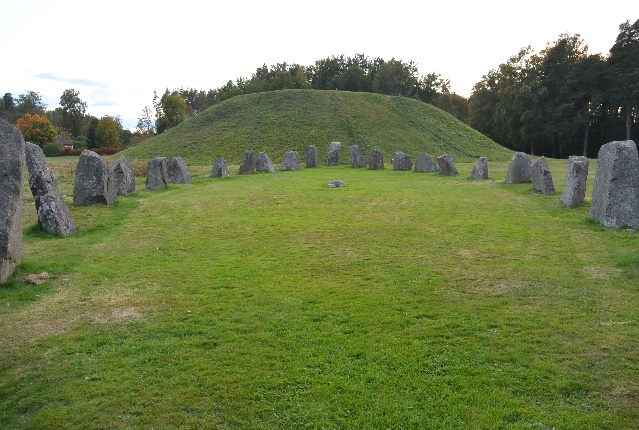 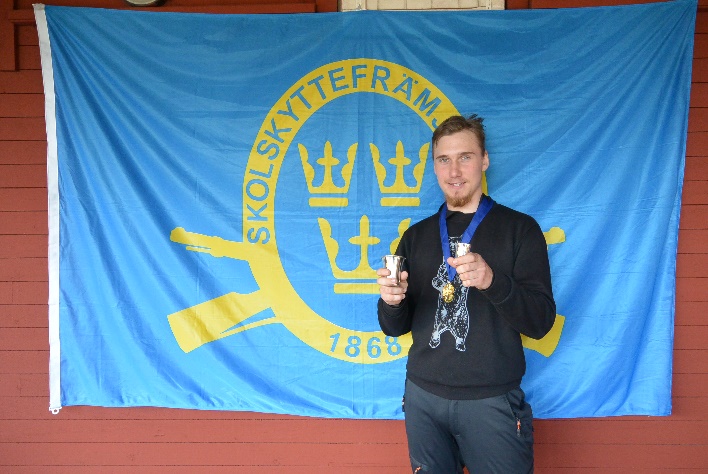 AnundshögarnaFalling Target JSM/RM:Årets Falling Taget JSM/RM blev inställd.Skyttemöten: SvSF Förbundsmöte och Skytteforum:
Förbundsmötet var digitalt även detta år.
Vid Skytteforum som var fysiskt i Bromma deltog Bo Högberg och ungdomsrepresentationen var från Lerduva i år. Uppföljning av 2022 års målsättningar:Av målsättningarna har gemensam resa till Skol-SM arrangerats och stöd till ungdomstävlingar såsom, JSM, Skol-SM och Skyttiaden har genomförts.MÅL INFÖR 2023Att verka för stimulerande verksamheter och planera för samordning av resor till tävlingar och stötta ekonomiskt inom ramen för ändamålsbestämda medel för tävling, läger och utbildning.Bo Högberg, gruppledare. 2023-01-16UtbildningUtbildningsgruppen har under året varit vilande. Under 2022 hölls en utbildning för korthållsskyttar i Bromölla. M h a återstartsstöd fick ett femtontal deltagare utbildning inom både fält och bana. Det har genomförts några skyttekortsutbildningar under året. Ett stort tack till er alla som jobbar med detta. I och med att Svenska skyttesportförbundet har lanserat möjligheten till att ta sitt skyttekort digitalt har antalet fysiska examinationstillfällen minskat i Skåne.Svenska Skyttesportförbundet erbjuder ett stort antal utbildningar via hemsidan på https://www.skyttesport.se/utbildning/utbildningar/. Utbildningarna bygger på varandra. Flera av utbildningarna är digitala och kan hittas via Utbildningsportalen: https://www.skyttesport.se/utbildning/utbildningsportalen/. Bild på de utbildningar som finns inom Svenska Skyttesportförbundet.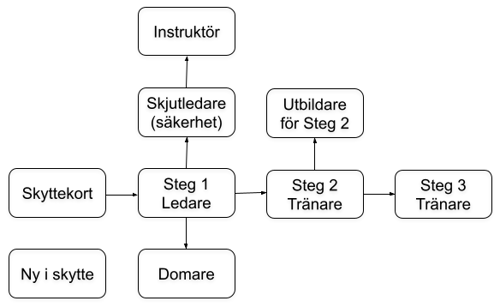 Målsättning:Utveckla skyttar och ledare genom att genomföra utbildningar inom distriktet eller i samarbete med andra distriktGenomföra skyttekortutbildningarGöra utbildningsgruppen aktivUtbildning inom alla dess former är en viktig del i utvecklingen av skyttar och skyttet. Gevärssektionen hoppas och tror att fler vill hjälpa till med att koordinera och hålla utbildningar i framtiden. Ni som känner er manade är välkomna att höra av er till någon i gevärssektionen.Fredrik LöfvanderOrdf. GevärssektionenSkånska rekord - ÖversiktSkånska rekord 2022-12-31 (Uppdaterad men behöver gås igenom)Luftgevär/10 mLuftgevär/10 mLuftgevär/10 mLuftgevär/10 mLuftgevär/10 mLuftgevär/10 m60 skott ståHerrSM?2014-01-29621,7Marcus Madsen, Vellinge60 skott ståDam60 skott ståHerrjuniorJSM2014-05-29625,4Marcus Madsen, VellingeHerrjunior, finalLF-Open, Danmark 2022-11-25253,4Victor Lindgren, Sjöbo60 skott ståDamjunior40 skott stå + finalÖppenSM2019-11-022013-11-02397500,1Victor Lindgren, SjöboMarcus Madsen, Vellinge40 skott stå + finalJuniorJSM2018-11-032018-11-03393494,9Marcus Ekdahl, ÅkarpMarcus Ekdahl, Åkarp40 skott stå + finalVeteranSM2020-10-312020-10-31389487,1Göthe Corneliusson, Svedala-Börringe Göthe Corneliusson, Svedala-Börringe40 skott sitt + finalUngdomSkM2014-03-012014-03-01426,8532,7Viktor Klemmedsson, ChristianstadViktor Klemmedsson, Christianstad40 skott sitt + finalJuniorSkyttiaden2015-03-072015-03-07426,9533,2Isac Hanhineva, KävlingeIsac Hanhineva, Kävlinge40 skott sitt + finalSeniorSMSkM2018-11-032016-03-06425,6531,7Daniel Malmqvist, VellingeFredrik Löfvander, Kävlinge40 skott sitt + finalVeteranSMSM2021-11-062021-11-06426,1532,1Ann Pettersson, YstadAnn Pettersson, YstadKorthåll/50 mKorthåll/50 mKorthåll/50 mKorthåll/50 mKorthåll/50 mKorthåll/50 m60L HerrHerrGuldskottet 2014-06-22628,9Sam Andersson, Dagstorp-Lilla Harrie 60L Dam Dam2015-05-09619,1Marie Jannesson, Össjö60L HerrjuniorHerrjuniorSSM2019-05-24621,9Viktor Klemmedsson, Christianstad60L DamjuniorDamjunior2015-02-28616,3Emelie Johansson, Christianstad3x40 HerrHerr2005-05-061169Anders Persson, Furulund3x40 DamDamSSM2020-05-231129Johanna Nyman, Ängelholm3x40 HerrjuniorHerrjunior2014-07-271168Marcus Madsen, Falsterbo-Vellinge3x40 DamjuniorDamjuniorSSM2020-05-231086Linn Graméus, Svedala-BörringeLiggande m. stödUngdomSSM2011-07-02346Mattias Jogmark, EslövLiggande Junior2010-08-08346Viktor Webeklint, FurulundLiggandeSenior2005-08-14347Jonny Vadebo, HelsingborgLiggandeVeteran2014-08-09343Jonny Vadebo, HelsingborgStällningarJuniorJSM2020-09-13334Jesper Johansson, Dagstorp-Lilla HarrieStällningarSenior2011-07-09337Berit Olsson, Öved-ÖstrabyStällningar VeteranSM2019-07-08336Ingemar Månsson, HelsingborgGevär 6,5/300Gevär 6,5/300Gevär 6,5/300Gevär 6,5/300Gevär 6,5/300Gevär 6,5/30060 skott liggandeHerrKim Jönsson60 skott liggandeDamEuropacup2009-04-18597Berit Olsson, Ystad60 skott liggandeJuniorKim Jönsson3x20Herr2013-06-23551Oskar Klemmedsson, Christianstad3x20DamEuropacup2010-05-22582Berit Olsson, Ystad3x20Junior2013-06-23551Oskar Klemmedsson, ChristianstadLiggandeSenior1998-08-xx347Göran Håkansson, SvalövLiggandeVeteranSSM2020-07-04345Ronnie Bjuvegård, BromöllaLiggandeJuniorSSM2006-07-01345Sofie Persson, Södra GärdsStällningSeniorSM1994-09-18338Jane Jönsson, MalmöStällningVeteran (knä+stå)324Viljo Hovi, EslövStällningVeteran (knä)SSM2020-07-04330Ronnie Bjuvegård, BromöllaStällningJuniorJSM1983-09-xx326Per Rosenqvist, Falsterbo-VellingeKpistLiggandeÖppetSkM2010-09-25436Göran Andersson, SvalövLiggandeVeteranSM2007-08-24434Göran Johansson, RisebergaStällningÖppetSSM1996-08-04423Göran Johansson, F5StällningVeteranSkM2010-08-14417Lars Lennartsson, LöderupAk4LiggandeÖppet SkMSkM2010-06-192019-06-01331331Lars Lennartsson, 1111.Hvkomp/LöderupGoe Nilsson, 484.Hvkomp/Billesholm-Bjuv